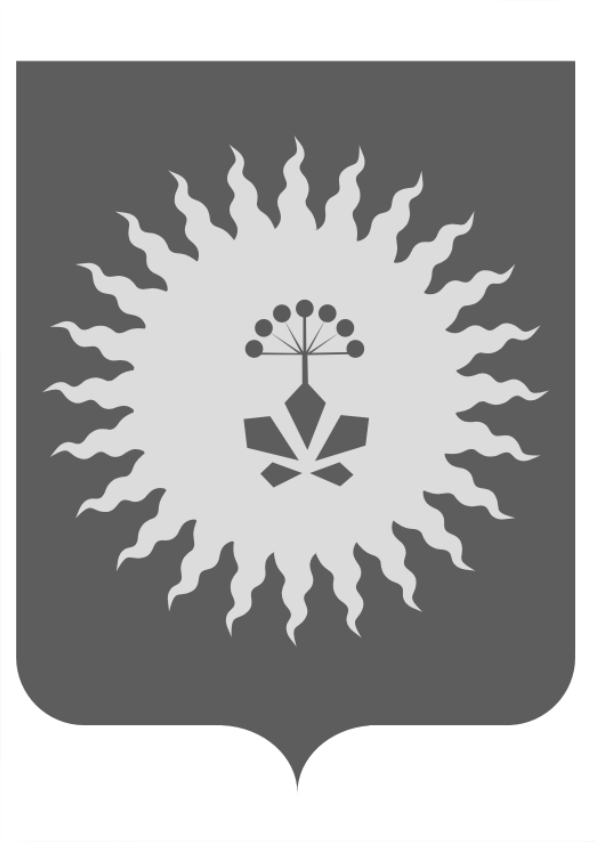 ДУМААНУЧИНСКОГО МУНИЦИПАЛЬНОГО  РАЙОНАПРИМОРСКОГО КРАЯР Е Ш Е Н И Е  Об утверждении перечня  муниципального имущества Анучинского муниципального района, свободного от прав третьих лиц (за исключением имущественных прав субъектов малого и среднего предпринимательства), предназначенного для предоставления во владение и (или) в пользование на долгосрочной основе субъектам малого и среднего предпринимательства и организациям, образующиминфраструктуру поддержки субъектов малогои среднего предпринимательстваПринято Думой                                                                                                                   Анучинского муниципального                                                                                               района  В соответствии с Федеральным законом Российской Федерации от 24 июля . N 209-ФЗ "О развитии малого и среднего предпринимательства в Российской Федерации", руководствуясь Уставом Анучинского муниципального района:1. Утвердить:1.1. перечень муниципального имущества Анучинского муниципального района, свободного от прав третьих лиц (за исключением имущественных прав субъектов малого и среднего предпринимательства), предназначенного для предоставления во владение и (или) в пользование на долгосрочной основе субъектам малого и среднего предпринимательства и организациям, образующим инфраструктуру поддержки субъектов малого и среднего предпринимательства (приложение 1); 1.2. в течение десяти дней с момента  утверждения перечня, перечень  опубликовать в средствах массовой информации, а также разместить на официальном сайте администрации Анучинского муниципального района в сети "Интернет".2. Настоящее решение вступает в силу со дня его официального опубликования.Глава Анучинскогомуниципального района  - глава администрации Анучинского района                                                                 С.А. Понуровскийс. Анучино26 декабря 2017 года№  276Приложение 1К решению Думы от 26.12.2017 № 276Переченьмуниципального имуществаАнучинского муниципального района, свободногоот прав третьих лиц (за исключением имущественныхправ субъектов малого и среднего предпринимательства),предназначенного для предоставления во владение и (или)в пользование на долгосрочной основе субъектам малогои среднего предпринимательства и организациям,образующим инфраструктуру поддержки субъектовмалого и среднего предпринимательстваN п/пАдрес месторасполо-жение объектаХарактеристика объекта, площадь, кв. м, этажностьИнформация о наличии ограничений (обременений) объекта1нежилое помещение №2 ул. Лесная 6А, с. Муравейка, площадью  13,7 кв.м., одноэтажное, 1965 года постройки, шлаколитое, 25:01:000000:492отсутствует